Fotografía: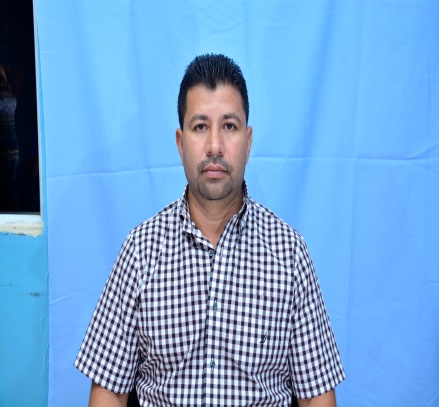 Nombre Completo:Adin Alberto ZetinoDescripción del cargo:Alcalde MunicipalJunta, Consejo, Comité a la  que pertenece:Comisión de la carrera administrativa municipalTeléfono institucional:2429 – 7203Correo Electrónico Institucional:secretaria.sanfranciscomenendez@gmail.comCurriculum: En este apartado se hará mención de la formación académica, actualizada y experiencia laboral previa, profesión u oficio:Bachillerato 